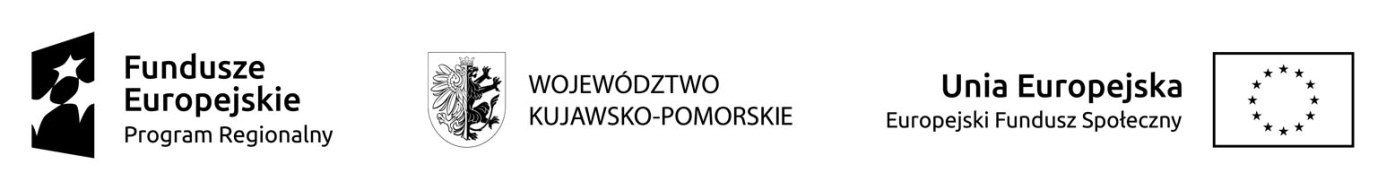 CKU-DG 28/2023/EFS-ZD                                                                                                    ...……………………,….…….....……								              miejscowość,   dniaFORMULARZ OFERTOWYZAPYTANIE OFERTOWEPrzedmiot zamówienia – część 1 meble i wyposażenie do pracowni fryzjerskiej.Udzielona gwarancja (wymagany przez Zamawiającego minimalny okres gwarancji 12 miesięcy)-    Oświadczam, że zapoznałem się z opisem przedmiotu zamówienia i nie wnoszę do          niego  zastrzeżeń.-    Oświadczam, że spełniam warunki określone przez Zamawiającego.								        ………………………………….								                       podpis WykonawcyLp.Nazwa przedmiotu zamówieniaOpis przedmiotu zamówienia projekt: ”Bliżej pracodawcy”Liczba sztukCena jednostkowa bruttoWartość brutto1Fotel fryzjerskikolor: czarny;materiał: rama z chromowanego żelaza + obicie ze sztucznej skóry;fotel wyposażony w regulację wysokości, nożny podnośnik;podnośnik pneumatyczny;możliwość obrotu w zakresie 360 stopni;minimalne maksymalne obciążenie: 110 kg.182Hoker fryzjerskiSiedzisko wykonane z ekoskóry.Cechy podstawowe:regulowana wysokość:46-74 cm przy pomocy pompy gazowej;podstawa aluminiowa;gumowane kółka;średnica siedziskamin.37 cm;średnica podstawy min.35cm;kolor: czarny.43Myjnia fryzjerska z ruchomym podnóżkiemkolor myjni: czarny;całkowicie tapicerowane siedzisko i obudowa;podnóżek;kolor umywalki: biały lub czarny;misa ceramiczna z silikonową osłoną;wysokość:min. 100 cm(może być wyższa ale z regulacją wysokości);szerokość:min. 66 cm;głębokość: 120-150 cm;zestaw z dyszą prysznicową i baterią+ akcesoria do przyłączenia do źródła wody.14Nawilżacz wersja wisząca na wysięgnikuCechy:regulacja czasu w zakresie 1-60 min;min. czterostopniowa regulacja intensywności mgiełki;min. sześciostopniowa regulacja temperatury;kuracja ozonowa;światłoterapia;kolor: biały;ręczne sterowanie;regulacja wysokości.15Labor fryzjerskiSzafka otwarta z półkami lub zamknięta z szufladami. Wykonana z płyty laminowanej.Wymiary:wysokość: 70-195cm,szerokość:40-80cm,głębokość: 32-60,głębokość z blatem: 60-100 cm kolor: biały.26Lampy sufitoweLampy sufitowe LED, przylegające do sufitu.Biało-czarny, prostokątny plafon.moc min. 22 W;neutralna, biała barwa światła;czarna rama z tworzywa sztucznego;wymiary:min.100-120x25-30cm.127Konsola fryzjerska dwuosobowaKonsola fryzjerska dwustanowiskowa. Z jednym dużym prostokątnym lub dwoma mniejszymi prostokątnymi lustrami. Odporność na chemicznie agresywne kwasy, zasady i rozpuszczalniki. Kolor jasny beż lub biały.Wymiary:wysokość: 170-200cm;szerokość: 200-300cm;głębokość: 40-60 cm.2ZAMAWIAJĄCYGmina Miasta Toruń, ul. Wały Gen. Sikorskiego 8, 87-100 Toruń NIP 879-000-10-14 , działająca poprzez: Centrum Kształcenia Ustawicznego w Toruniu, Pl. Św. Katarzyny 8, 87-100 ToruńWYKONAWCA                  Adres,  NIP,  Regon,  Numer telefonu / fax              Internet  http: // e-mailWartość bruttow projekcie „Bliżej pracodawcy”Cyfrowo:  ………………………………………………………………Słownie:  ……………………………………………………………….Nazwa przedmiotu zamówieniaOpis przedmiotu zamówieniaUdzielona gwarancjaw miesiącachFotel fryzjerskikolor: czarny;materiał: rama z chromowanego żelaza + obicie ze sztucznej skóry;fotel wyposażony w regulację wysokości, nożny podnośnik;podnośnik pneumatyczny;możliwość obrotu w zakresie 360 stopni;minimalne maksymalne obciążenie: 110 kg.Hoker fryzjerskiSiedzisko wykonane z ekoskóry.Cechy podstawowe:regulowana wysokość:46-74 cm przy pomocy pompy gazowej;podstawa aluminiowa;gumowane kółka;średnica siedziskamin.37 cm;średnica podstawy min.35cm;kolor: czarny.Myjnia fryzjerska z ruchomym podnóżkiemkolor myjni: czarny;całkowicie tapicerowane siedzisko i obudowa;podnóżek;kolor umywalki: biały lub czarny;misa ceramiczna z silikonową osłoną;wysokość:min. 100 cm(może być wyższa ale z regulacją wysokości);szerokość:min. 66 cm;głębokość: 120-150 cm;zestaw z dyszą prysznicową i baterią+ akcesoria do przyłączenia do źródła wody.Nawilżacz wersja wisząca na wysięgnikuCechy:regulacja czasu w zakresie 1-60 min;min. czterostopniowa regulacja intensywności mgiełki;min. sześciostopniowa regulacja temperatury;kuracja ozonowa;światłoterapia;kolor: biały;ręczne sterowanie;regulacja wysokości.Labor fryzjerskiSzafka otwarta z półkami lub zamknięta z szufladami. Wykonana z płyty laminowanej.Wymiary:wysokość: 70-195cm,szerokość:40-80cm,głębokość: 32-60,głębokość z blatem: 60-100 cm kolor: biały.Lampy sufitoweLampy sufitowe LED, przylegające do sufitu.Biało-czarny, prostokątny plafon.moc min. 22 W;neutralna, biała barwa światła;czarna rama z tworzywa sztucznego;wymiary:min.100-120x25-30cm.Konsola fryzjerska dwuosobowaKonsola fryzjerska dwustanowiskowa. Z jednym dużym prostokątnym lub dwoma mniejszymi prostokątnymi lustrami. Odporność na chemicznie agresywne kwasy, zasady i rozpuszczalniki. Kolor jasny beż lub biały.Wymiary:wysokość: 170-200cm;szerokość: 200-300cm;głębokość: 40-60 cm.Wykonawca oświadcza, iż zapoznał się z treścią wzoru umowy i akceptuje go w całości.Wykonawca oświadcza, iż zapoznał się z treścią wzoru umowy i akceptuje go w całości.Termin realizacji zamówieniaDataPodpis